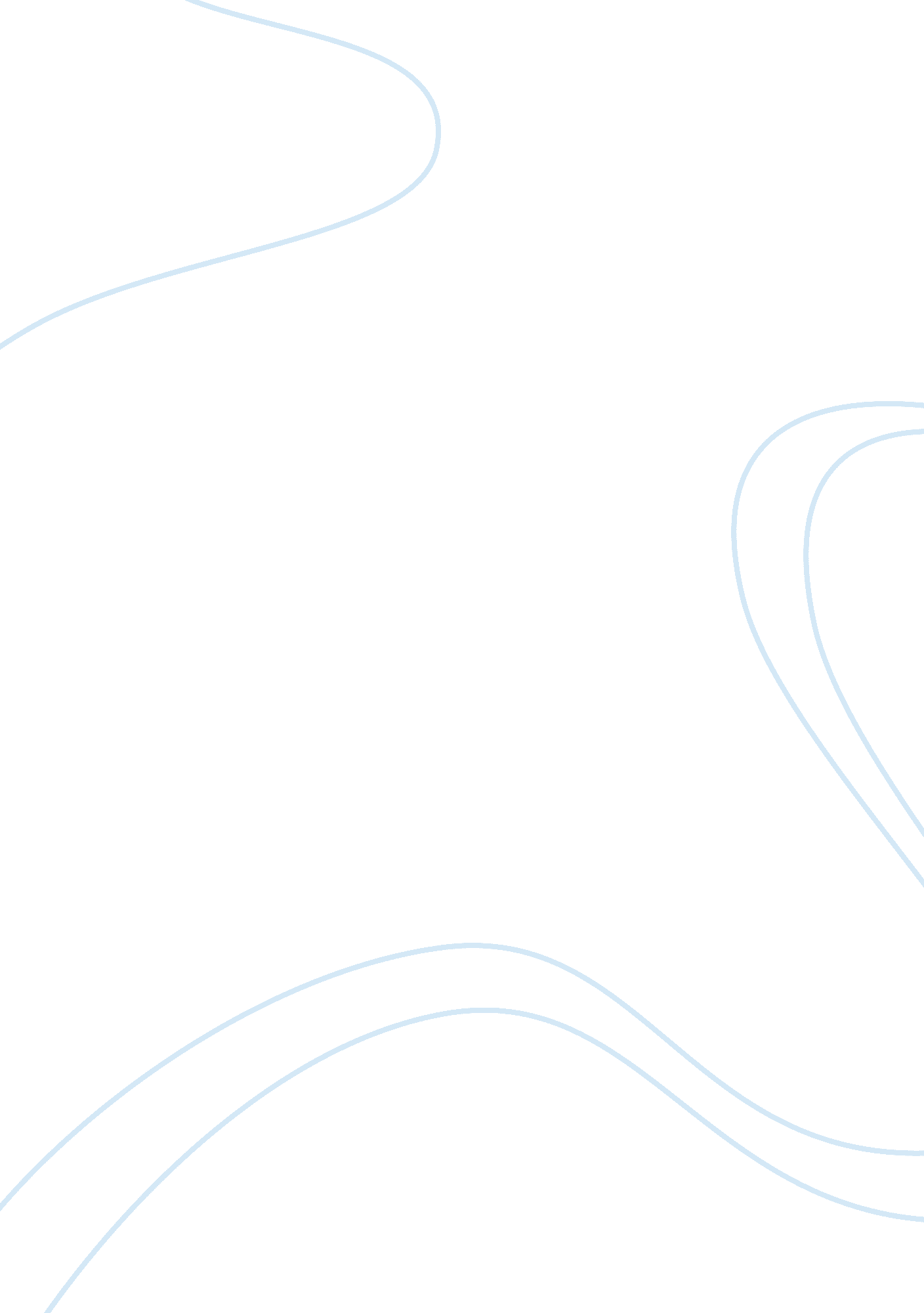 Gay marriages in coloradoLinguistics, English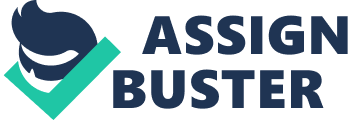 Gay marriages in Colorado 
The source for this information is mainly the newspaper. The reason is that the newspaper contains current information and follows the progress of different topics. It is published daily and so the information is updated. The newspapers used here include; Huff Post Denver, Denver Post, and the Newsmax. With the newspaper as my source, I will portray the different opinions of people about this topic at different times. 
The people’s view about gay marriages in Colorado has changed drastically over time. Before, the topic was unheard of, and the act was considered by many as unethical. However, about a month ago, news was circulating everywhere concerning the Colorado senate’s passage of a bill. The Colorado Civil Unions Act was to provide same sex couples civil unions with legal rights. These rights include the right for gays and lesbians to make medical decisions concerning their partners and right to obtain employee benefits as straight people do. Gay marriages have gained recognition in Colorado and the world at large with the advancement of gay unions. It has become acceptable to the point that there are wedding planners for gay marriages. Even the churches are acknowledging gay marriages and some like the First Presbyterian Church are considering officiating gay marriages. The topic is, however, still controversial and highly debated because not everyone has embraced the gay lifestyle. An example is the Colorado Springs, which is a member of the Presbyterian Church. It is threatening to pull out of the Presbyterian Church, should the main church embrace the gay culture and accept gay marriages. 
Works Cited. 
Huff Post Denver. “ Colorado Springs First Presbyterian Church May Leave Denomination Over Gay Marriage Tension”. April 18th, 2012. 